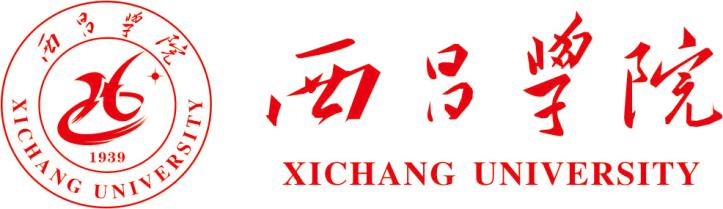 高教信息参考2023年第09期（总第68期）发展规划处高等教育研究所          二〇二三年十一月三十日本  期  目  录【思政建设】中国教育报：用数字技术激活思政课新生态数字技术正全面融入社会各领域和全过程，党的二十大报告提出“加快建设数字中国”“推进教育数字化”，为思政课数字化建设提供了良好机遇。建设好高校思政课要善用数字技术，将数字技术融入思政课全过程，实现师生心灵契合，融入思政课教学全体系，达到科学真理启智润心，融入思政课教学全环节，实现伟大实践激扬斗志。数字技术融入思政课全过程实现沟通心灵之目的思政课是思想政治工作的主渠道，是落实立德树人根本任务的关键课程。办好思政课关键在教师，要秉承“亲其师，才能信其道”的理念，坚持教师主导，以高尚的人格吸引学生，发挥学生主体作用，善用数字技术赋能教学全过程。如在思政课课前，充分利用智慧教学平台，精心设计问题，开展学情调研，了解学生生源分布、专业特点、兴趣爱好、思想认知状况、心理状态以及关注的热点问题等，通过大数据分类提取分析技术，掌握学情数据，根据数据因地、因时、因材制定不同教学方案，力争做到精准施策，坚持多样性和普遍性相统一。课中阶段，要坚持主导性和主体性相统一，通过数字技术赋能教学过程，根据学生认知规律和接受实际，动态调整教学安排。如在讲解“习近平新时代中国特色社会主义思想的世界观和方法论”章节时，发挥学生的主体性，善用多媒体开展即时互动，根据学生的即时反馈，紧盯学生疑问和表情变化，采取追问的方式，挖掘出学生真实的困惑，进而有针对性地开展随机情景对话、理论辨析、案例讲解等多元化教学活动，在交流互动中让学生切实理解习近平新时代中国特色社会主义思想中蕴含的世界观和方法论意蕴，从而引导学生把人生抱负落实到脚踏实地的实际行动中，在理论与实践的良性互动中达到师生心灵契合之目的。数字技术融入思政课全体系发挥启智润心之伟力思政课的使命是用科学的理论培养人，用马克思主义中国化时代化的最新理论成果武装头脑、指导实践、启迪智慧，通过课堂主渠道开展知识传播，实现价值塑造的目的，寓价值观引导于知识传授之中。日常教学中，教师要增强数字技术运用能力，在备课阶段，根据不同知识类别构建知识库，善于运用新媒体技术分析不同知识库间的语义关系，帮助学生建立科学理论整体知识图谱，同时用鲜活数据、生动案例阐释理论，让理论“活”起来。教师要利用数字技术快速、精准的数据获取优势。思政课的本质是讲道理，坚持“内容为王”固然重要，但是，讲“活”道理要善用数字技术新优势，运用多元化的教学方法，既要做到有深度，也要做到有温度。高校思政课关键在于引导学生学会正确看待社会现实，客观理性分析现实问题，活学、活用马克思主义立场观点方法，将数字技术赋能思政课全体系、全链条，引导师生全情投入其中，感受马克思主义强大的思想伟力，彰显习近平新时代中国特色社会主义思想启智润心之伟力。数字技术融入思政课全环节提升激扬斗志之效果思政课是思想政治工作的主渠道，根本目标是打动学生、吸引学生、激扬斗志，一定要跟现实结合起来。“网生一代”的青少年正处于人生的“拔节孕穗期”，思维进入最活跃阶段，思政课要抢抓机遇，将数字技术融入思政小课堂和社会大课堂。从青少年实际需求出发，利用大数据、云计算、物联网、人工智能等新技术集成高质量、动态化的理论问题库、案例资源库、素材库等，形成不同的思政课资源系统。进一步整合国家智慧教育平台、高校思政课教学创新中心资源开发系统等，同时，动态化监测不同类别学校、不同学科、不同兴趣、不同地域大学生群体的访问数据，根据数据反馈，动态加大优质且有针对性资源的供给。切实做到社会大课堂同思政小课堂结合，利用5G、新媒体技术等将思政课开在田间地头、车间码头、红色资源地等生产劳动和社会实践一线，促使学生在火热实践中感受理论的实践伟力，增进理论认同，通过理论与现实的无缝对接，教育引导学生把人生抱负落实到脚踏实地的实际行动中来。“大思政课”我们要善用之，高校要加强与纪念馆、博物馆、展览馆、“大思政课”实践教学基地等红色资源的合作，充分利用VR/AR等技术让历史人物、历史事件、正能量故事“活”起来，持续加强研究和资源开发，让数字技术赋能思政课新的打开方式。思政课是理论教学和实践教学的统一体，数字技术赋能思政课是时代之需、理论之需、实践之需，通过“大思政课”引导大学生增强“四个自信”，厚植爱国主义情怀，把爱国情、强国志、报国行自觉融入实现中华民族伟大复兴的奋斗之中。（摘编自《中国教育报》2023年11月27日第09版）光明日报：守正创新，讲好新时代思政课新形势下推动思政课高质量发展，思政课教师应以高度责任感、使命感，围绕立德树人根本任务，积极应对新时代思政课面临的新挑战新要求，不断深化思政课改革，在守正创新中讲好新时代思政课。坚定理想信念，理直气壮讲好新时代思政课。思政课是对学生进行理想信念教育的课程，思政课教师政治要强，理想信念要坚定。必须提高政治站位，做到真理力量与人格力量相统一。这不仅要求思政课教师把课讲好，在一言一行中展示出科学理论的真理魅力，还要求思政课教师做人端正，在教书育人中展现人格魅力，做“经师”与“人师”的统一者。理论上清醒，政治上才能坚定。思政课教师要多读原著学原文悟原理知原义，从经典著作中汲取真理的力量，进一步坚定科学信仰，做到虔诚而执着、至诚而深厚。当下，特别要深入学习研究阐释习近平新时代中国特色社会主义思想，深刻把握其世界观和方法论，紧密结合新时代不断变化的世情国情党情学情，坚持自信自立、担当作为，让自己热情饱满、精神振奋地走入课堂，走上讲台，讲出思政课的知行意。强化学术研究，不断提升理论素养。讲好一堂思政课，不仅要有情有义、有滋有味，更重要的是要以理服人。思政课本质上是讲道理，把马克思主义基本原理讲清楚，把党的创新理论的道理学理哲理讲透彻。思政课教师要具备扎实的理论功底，能够用真理的力量感召学生，以深厚的理论功底赢得学生。因此，思政课教学离不开强有力的学术研究支撑。对思政课教师来说，教学与科研都是基本功，两者不可偏废。教学需要科研，科研服务教学。特别是当教师面对学生在思政课教学过程中的难点疑问时，必须拥有足够的知识储备和理论素养，才能予以正确解答。马克思主义理论一级学科和中共党史党建一级学科设立的重要目的之一，就是服务于思政课教学，为教学提供深厚学理支撑。此外，思政课教师还应积极参与学术研究，并主动以学科建设的各类理论与实践成果支撑和提升思政课教学质量，进而实现教学引导科研、科研支撑教学的良性循环。遵循教育教学规律，推动教学话语转换。在笔者看来，思政课讲授是一种德育叙事，这种叙事要有合适的载体，即教学话语。思政课教师通常把教材作为教学基本依据，但这还远远不够。在教学中，如果仅从教材出发，就容易出现“照本宣科”的现象。讲好思政课，需要有一个从教材体系向教学体系的转换过程，其中很重要的一个方面，就是根据教学实际需要，实现教学话语有效转化。实现话语转换，不仅要善于用学术话语讲好政治，还要善于用日常话语讲透理论。思政课教师要学会将理论成果转化为通俗易懂的话语，用生动形象的语言讲思政故事，用贴近学生的生活化语言讲述理论，不断增强思政课吸引力。当然，做好此事并不容易，这不仅需要思政课教师充分吃透理论，还要做到既能通俗化又避免庸俗化。创新教学方式方法，不断增强教学感染力。思政课教学应该是教学形式和教学内容的有机统一。要让教学内容便于学生理解、掌握，思政课教师就需要结合实际情况不断变革教学方式方法。笔者认为，思政课教学内容和要求是统一的，但教学方式方法则可以多样化、多元化。针对不同学校、不同专业、不同学情，应开发符合各自特点的差异化教学方式。有针对性的教学方法有利于活跃课堂气氛，激发学生兴趣，调动学生学习积极性，进一步提升教学效果。当下，科技发展日新月异，学生以“00后”年轻面孔为主，思政课教师必须适应时代变化和学生心理特点，积极运用新技术新媒体手段，以学生喜闻乐见的方式组织和实施课堂教学，改变传统刻板单一的教学方式。教学有法，教无定法，贵在得法。只有教师持之以恒地改革创新思政课教学方式方法，才能真正提升思政课的感染力。拓展教学思路，讲好新时代“大思政课”。思政课不能仅仅止于课堂，更要延伸拓展至社会生活。讲好思政课，必须拓宽教学思路视野，用好“大思政课”实践教学基地，拓展实践教学途径，创新讲授“行走的思政课”“场馆里的思政课”，用新时代伟大变革的生动实践阐释党的创新理论，不断提高思政课的针对性和吸引力。“大思政课”之大，大在是一门社会大课、一项系统工程，要求善用“大”的资源、汇聚“大”的合力。一方面，组织开展多样化实践教学，在生产劳动和社会实践第一线打造社会大课堂，实现学校小课堂向社会大课堂的有效延伸，让学生在实践中认识社会、锤炼意志、积累经验，把爱国情、强国志、报国行融入人生选择和现实行动，为青年学生构筑精神基石、夯实人生根基；另一方面，要不断拓展“大思政课”工作格局，整合多方社会资源，扩展课堂半径，形成覆盖课堂、校园、社会，“点线面”一体的思政大课堂，汇聚全社会育人合力，在潜移默化、润物无声中营造启智润心的育人氛围。（摘编自《光明日报》2023年11月21日第15版）【教育要闻】教育部党组：推动巡视更好服务和支撑教育强国建设日前，教育部党组召开2023年第二轮巡视工作动员部署会，深入学习贯彻习近平总书记关于教育、巡视工作的重要论述，贯彻落实二十届中央第二轮巡视工作动员部署会精神，对今年第二轮巡视进行动员，提出要深刻领悟“两个确立”的决定性意义，坚决做到“两个维护”，以更加奋发有为的精神状态、更加科学务实的举措推动教育巡视深化发展。会议强调，要深刻领会把握习近平总书记听取中央第一轮巡视情况汇报时的重要讲话精神，紧密结合教育系统实际，推动教育部党组内部巡视更好地服务和支撑教育强国建设。深刻领会把握“两个维护”要体现在履职担当上这一政治要求，着力深化政治巡视、强化政治监督。深刻领会把握高质量发展要牢牢守住安全底线这一基本前提，坚决化解风险隐患、维护大局稳定。深刻领会把握管党治党要将严的主基调一贯到底这一重要方略，不断健全工作体系、净化政治生态。深刻领会把握班子建设要抓住对“一把手”监督这一有效途径，推动发挥头雁效应、破解监督难题。深刻领会把握巡视利剑利器要在整改上较真碰硬这一关键举措，切实落实巡视方针、提升治理效能。会议指出，要总结好第一轮巡视经验，更加注重把牢定位，有效发挥政治监督和政治导向作用。更加注重找准问题，不断提高巡视发现问题的精准性和实效性。更加注重立行立改，在具体问题的解决中增强巡视的震慑力和公信力。更加注重贯通协调，强化巡视工作全程相互配合，及时有序沟通。更加注重队伍建设，充分发挥好巡视工作“熔炉”作用。会议强调，第二轮巡视将优化组织方式，穿插安排常规巡视、专项巡视和整改督查。严格按照“四个落实”要求，“一校一策”“一单位一策”深入查找影响制约被巡视单位高质量发展的主要矛盾和突出问题，全面检视整改落实的实际行动和成效。（摘编自《中国教育报》2023年11月11日第01版）教育部启动“2024届高校毕业生秋季校园招聘月”系列活动为做好2024届高校毕业生就业工作，促进高校毕业生高质量充分就业，教育部于11月20日启动“2024届高校毕业生秋季校园招聘月”系列活动。教育部将会同有关方面举办40场以上专场招聘活动。其中包括会同有关部门启动“国聘行动”第五季，举办“百城万企-民企高校携手促就业”“全国中小企业网上百日招聘”“金秋助学活动和阳光就业行动”等活动，推进实施“万企进校园”计划；会同12家社会招聘机构，共同启动“24365校园招聘服务”线上招聘月活动，集中面向重点区域、重点行业、重点人群等组织20场以上系列专场招聘活动。此外，教育部联合有关行业协会和社会招聘机构，启动“共建共享岗位精选计划”，探索实施岗位精准推送。组织全国普通高校就业创业指导委员会19个分行业就指委举办20场以上“高校毕业生行业领域专场招聘会”，为相关专业毕业生提供岗位信息。各地将结合本地实际，举办区域性、行业性、联盟性线上线下专场招聘会，为所在地区高校毕业生提供足量优质岗位资源。各高校将举办多种形式的线上线下校园招聘活动，帮助毕业生尽早就业。教育部将深化“就业育人”主题教育。实施第三期供需对接就业育人项目，鼓励各高校与用人单位在定向人才培养培训、就业实习基地、人力资源提升、重点领域攻关、困难群体帮扶等方面开展对接合作。选树一批赴基层就业优秀毕业生和指导教师典型，组织开展“永远跟党走，到祖国最需要的地方建功立业”高校毕业生先进典型宣讲活动。围绕就业形势、职业规划、求职技能等方面，打造一批“互联网+就业指导”精品公益直播课。指导各地持续开展线上线下“宏志助航计划”毕业生就业能力培训项目，开展面向重点群体毕业生的招聘会，助力困难群体毕业生就业。教育部还将深入开展访企拓岗行动。统筹推进职业规划大赛。秋季校园招聘月以“凝心聚力促就业 奋楫扬帆启新程”为主题，在全国范围内持续推出专场招聘活动、访企拓岗促就业专项行动、“就业育人”主题教育、首届全国大学生职业规划大赛等系列活动，进一步聚合社会资源，集中提供就业岗位，加强高校就业指导服务。（摘编自《中国青年报》2023年11月30日第05版）教育部成立全国学生心理健康工作咨询委员会为切实发挥专家的咨询和辅助决策作用，提高学生心理健康工作科学决策水平，日前教育部决定组建全国学生心理健康工作咨询委员会。咨询委员会在教育部领导下，承担全国大中小学心理健康工作研究、咨询、监测、评估、科学普及、引领指导等职责。咨询委员会共有五项具体职责：开展实践调查，开发适合我国大中小学特点的心理健康测评工具库，建立完善的调研体系和监测机制，准确把握我国大中小学生心理健康状况；组织科学研究，针对新形势下大中小学心理健康工作面临的新情况、新问题，深入开展科学研究；引领服务发展，创新发展心理健康服务模式，为大中小学生提供更加专业、便捷和有效的心理健康服务；为政策制订提供咨询和决策参考意见；分类面向学生、家长、教师等群体进行科普宣传，营造良好的社会氛围。咨询委员会由主任委员、副主任委员、秘书长、委员组成，每届任期4年。咨询委员会的工作由主任委员主持，秘书处设在北京师范大学，负责咨询委员会日常工作。咨询委员会实行“一体+片区”组织机制，根据地理区域划分为华北和东北片区、华东片区、华中和华南片区、西南片区、西北片区，每个片区设组长一人。（摘编自《中国教育报》2023年11月16日第03版）【热点聚焦】高等教育应在建设教育强国中承担六大任务教育强国是对当代我国教育事业发展所担负的国家责任和使命的高度概括和凝练表达，体现了党中央对加快推进教育现代化的高度重视，对以教育强国建设有力支撑中华民族伟大复兴的殷切期待。结合清华大学的学习研究和工作实践，该文作者认为，高等教育在建设教育强国应承担六个方面的重点任务。一是培养担当民族复兴大任的时代新人。要坚持不懈用习近平新时代中国特色社会主义思想铸魂育人，着力加强社会主义核心价值观教育，引导学生树立坚定的理想信念，永远听党话、跟党走，矢志奉献国家和人民。要加强对教育规律的认识，加强教育理论研究，牢固树立科学的教育理念。深刻认识高等教育的本质特征，深入把握并遵循办学规律、学生成长规律、教书育人规律、科技创新规律。要加强高等教育与基础教育之间的连贯性，促进大中衔接、本研贯通，培养拔尖创新人才；建立拔尖创新人才长周期评价机制，鼓励学生长期专注某一研究领域，潜心钻研；加强政府部门拔尖人才培养政策的协同性和全面性，逐步落实和扩大办学自主权，给高校体制机制创新的探索空间，形成中国特色、世界一流的高层次人才培养新格局。二是着力提升科研创新能力和学科建设水平。完善大学创新体系，提升原始创新能力，瞄准世界科技前沿和国家重大战略需求推进科研创新。深度参与国家重大战略实施，以国家战略需求为导向，部署并攻克一批战略性、颠覆性技术，不断产出“与国家发展需要丝丝相扣”的高水平创新成果。强化基础研究，突出“从0到1”原创导向，加强对重大科学问题的前瞻部署。优化学科布局，大力加强基础学科、新兴学科、交叉学科建设，加快建设中国特色、世界一流的大学和优势学科。健全学科评价机制，加强学术共同体建设。三是提升高校服务经济社会高质量发展的能力水平。发挥新型举国体制在人才培养领域的优势，支持高校依托国家实验室、重大科技基础设施、重大科研任务等平台和项目，科教融汇培养研究生，有组织地推动高校和行业企业，面向关键领域加快培养国家急需高层次人才。强化有组织科研，加强关键领域核心技术攻关，努力破解“卡脖子”问题，抢占科技创新战略制高点，加快构建中国自主的知识体系。加强高校与地方政府、行业龙头企业的全面合作，联合开展产业共性基础技术研发、关键核心技术攻关、科技成果转化及产业化，探索政产学研用深度融合的校地、校企合作新模式。加强高校面向重要领域、重要地域的人才供给，加大精准推荐毕业生力度，做好中西部、东北地区的全口径人才输送；面向加快建设世界重要人才中心和创新高地战略规划，培养输送优秀的青年科技人才。四是为教育对外开放创造更有利的条件。建设教育强国，要坚持教育对外开放不动摇，加强同世界各国的互容、互鉴、互通，统筹做好“引进来”和“走出去”两篇大文章，有效利用世界一流教育资源和创新要素，为建设世界重要教育中心贡献力量。建设高质量多层次全球伙伴体系，充分发挥大学的独特作用，强化与重点国家地区和“一带一路”沿线国家、发展中国家的高水平交流合作。积极参与全球教育治理，服务“留学中国”品牌建设，吸引海外顶尖人才来华留学。积极广泛参与国际教育交流合作，提升全球传播能力，讲好中国故事、传播中国经验、发出中国声音。五是培养高素质教师队伍。强教必先强师。要坚持党管人才原则，完善更加开放的人才引育机制，用好用活各类人才。深化新时代教师队伍建设改革，培养造就一支师德高尚、业务精湛、结构合理、充满活力的高素质专业化教师队伍。加强师德师风建设，大力培育和弘扬新时代教育家精神，引导广大教师树立“躬耕教坛、强国有我”的志向和抱负，坚守三尺讲台，潜心教书育人。构建全面提升教育教学能力的教师发展体系，支撑和保障教师潜心育人。六是在深化改革创新中激发活力。改革创新是实现从教育大国到教育强国系统性跃升和质变的动力。要坚持系统观念，统筹推进育人方式、办学模式、管理体制、保障机制改革，坚决破除一切制约学校高质量发展的思想观念束缚和体制机制弊端。加强党对学校的全面领导，提高学校治理体系和治理能力现代化水平。深化教育评价改革，完善学术评价制度，完善人才培养质量和培养成效的调查评估机制。（摘编自《中国教育报》2023年11月16日第03版）以教育综合改革推动教育家精神落实落地 不断夯实教育强国建设的基础工程到2035年建成教育强国，是党中央作出的重大战略决策。习近平总书记强调，要把加强教师队伍建设作为建设教育强国最重要的基础工作来抓。今年教师节前夕，习近平总书记专门给全国优秀教师代表座谈会与会教师致信，深刻阐释教育家精神的丰富内涵和实践要求，赋予新时代人民教师崇高使命。教师是立教之本、兴教之源，改革是教育事业发展的强大动力，要实现从教育大国到教育强国的系统性跃升和质变，必须通过深化教育领域综合改革，切实推动教育家精神落地生根，培养造就高素质教师队伍，为建设教育强国提供有力支撑。一、始终把坚持和加强党的领导贯穿教育综合改革全过程，引领广大教师树立躬耕教坛、强国有我的志向和抱负习近平总书记把具有“心有大我、至诚报国的理想信念”放在了教育家精神内涵的首位，深刻揭示了教师的政治属性。要推动健全党对教育工作全面领导的体制机制，完善高校党委领导下的校长负责制，健全中小学党组织领导的校长负责制，着力加强教师党支部建设，做好教师思想政治工作，引导广大教师紧密团结在党的周围，成为先进思想文化的传播者、党执政的坚定支持者、学生健康成长的指导者和引路人。要坚持育人者先受教育，坚持以习近平新时代中国特色社会主义思想凝心铸魂，健全教师理论学习制度，有计划地组织政治轮训、培训研修和国情社情考察，引导广大教师把爱国之情、报国之志融入到教育强国建设之中，践行胸怀天下、以文化人的弘道追求。党的教育方针是党的理论和路线方针政策在教育领域的集中体现，在教育事业发展中具有根本性地位和作用。要把大力弘扬教育家精神与贯彻落实党的教育方针结合起来，指引广大教师深入学习领会党的教育方针科学内涵、核心要义和精神实质，努力让每个孩子都能享有公平而有质量的教育，培养德智体美劳全面发展的社会主义建设者和接班人。二、推进教师队伍建设综合改革，提高广大教师为党育人、为国育才的能力和水平习近平总书记强调，有高质量的教师，才会有高质量的教育。教师素质提高涉及教育发展各方面、教师工作各环节，要坚持系统观念，以综合改革的思路和方法，不断为教师发展增添动力，引导广大教师不断增长启智润心、因材施教的育人智慧和勤学笃行、求是创新的躬耕态度。要深化教师培养模式改革，健全中国特色教师教育体系，拓宽教师培养渠道，创新教师培养机制，推动师范教育更有针对性、更有前瞻性地对接服务不同地区各级各类教育的高质量发展。要健全教师专业发展体系，完善基础教育教研制度，建强高校教师教学发展平台，以精准化培训、伴随式服务促进教师专业能力提升。要持续优化教师管理和资源配置，深化职称制度改革，按照义务教育优质均衡发展和城乡一体化要求配置教师资源，推动职业教育“双师型”教师队伍建设，增强高校教师主动服务国家和区域发展战略的意识和能力。三、健全科学的教师评价体系，营造广大教师潜心教书、精心育人的环境和氛围习近平总书记强调，有什么样的评价指挥棒，就有什么样的办学导向。要坚持把师德师风作为教师评价的第一标准，把师德表现作为教师资格定期注册、业绩考核、职称评聘、评优奖励首要要求，进一步压实工作责任，把高位引领和底线要求结合起来，引导教师践行言为士则、行为世范的道德情操。要把认真履行教育教学职责作为评价教师的基本要求，大力弘扬乐教爱生、甘于奉献的仁爱之心，引导教师认真上好每一节课，尊重、关爱、成就每一个学生。要完善以创新价值、能力、贡献为导向的人才评价体系，以教育家精神为导向，推进人才称号回归学术性、荣誉性。要着力完善党委和政府教育工作评价以及学校评价，把立德树人成效作为根本标准，坚持教育优先发展、教师优先保障，协同推动教育家精神落实落地，打造教育强国建设的大国良师，筑牢中国式现代化的强国之路。（摘编自《中国教育报》2023年11月13日第01版）深刻领会教育家精神的丰富内涵教师是立教之本、兴教之源。今年教师节前夕，习近平总书记致信全国优秀教师代表时勉励全国广大教师“以教育家为榜样，大力弘扬教育家精神”。习近平总书记从理想信念、道德情操、育人智慧、躬耕态度、仁爱之心、弘道追求六个方面深刻阐述了中国特有的教育家精神。强教必先强师。新时代新征程，广大教师要深刻领会教育家精神的丰富内涵，牢记为党育人、为国育才的初心使命，自信自强、踔厉奋发，为强国建设、民族复兴作出新的更大贡献。心有大我、至诚报国的理想信念。“国将兴，必贵师而重傅。”当前，我国正处于实现中华民族伟大复兴的关键时期。这是一个船到中流浪更急、人到半山路更陡的时候，也是一个愈进愈难、愈进愈险而又不进则退、非进不可的时候。时代越是向前、国家越是发展，越需要一大批“心有大我、至诚报国”的好教师。广大教师要坚定心有大我、至诚报国的理想信念，心里装着国家和民族，关注时代、关注社会，从党和人民的伟大实践中汲取养分、增强本领。要忠诚于党和人民的教育事业，心系“国家事”、肩扛“国家责”，以报效国家、服务人民为自觉追求，以奋发有为的精神状态着力培养德智体美劳全面发展的社会主义建设者和接班人。言为士则、行为世范的道德情操。习近平总书记指出：“老师对学生的影响，离不开老师的学识和能力，更离不开老师为人处世、于国于民、于公于私所持的价值观。”培养社会主义建设者和接班人，要求教师成为以德立身、以德立学、以德施教的楷模。广大教师要坚持不懈陶冶言为士则、行为世范的道德情操，不断提高自身道德修养，以身作则、率先垂范，用自身行为影响和带动学生。要积极培育和践行社会主义核心价值观，用自己的学识、阅历、经验点燃学生对真善美的向往，引导学生健康成长，培养堪当民族复兴大任的时代新人。启智润心、因材施教的育人智慧。习近平总书记指出：“培养社会主义建设者和接班人，是我们党的教育方针，是我国各级各类学校的共同使命。”培养德智体美劳全面发展的社会主义建设者和接班人，要求广大教师既要指导学生学习知识、启迪智慧，又要帮助学生塑造高尚灵魂和健全人格。同时，还要针对学生特点进行个性化指导、差异化评价、针对性施教。广大教师要不断提升启智润心、因材施教的育人智慧，于点滴处入心、于细微处育人，教育引导广大学生树立正确的世界观、人生观、价值观，努力让每个学生都成长为“最好的自己”。勤学笃行、求是创新的躬耕态度。“问渠那得清如许，为有源头活水来。”学生的知识储备，与教师的知识储备息息相关。当今世界，科技进步日新月异，互联网、云计算、大数据等现代信息技术深刻改变着人类的思维、生产、生活、学习方式，知识更新周期越来越短，学习需求越来越多样。与此同时，人民群众对满意教育的期盼也越来越高。这些都对教师能力素质提出了更高要求。广大教师要保持勤学笃行、求是创新的躬耕态度，牢记“学不可以已”的古训，勤于学习、笃行不怠，追求真理、勇于创新，持续加强知识储备，优化教育教学方法，提升教学质量。乐教爱生、甘于奉献的仁爱之心。习近平总书记指出：“教育是一门‘仁而爱人’的事业，爱是教育的灵魂，没有爱就没有教育。”好老师应该是仁师。爱心是学生打开知识之门、启迪心智的开始，爱心能够滋润浇开学生美丽的心灵之花。广大教师要具备乐教爱生、甘于奉献的仁爱之心，继承发扬老一辈教育工作者“捧着一颗心来，不带半根草去”的精神，以赤诚之心、奉献之心、仁爱之心投身教育事业，用纯粹无私的爱守护每一名学生的成长。要在严爱相济的前提下晓之以理、动之以情，用理解的态度对待学生、用自己的言行感化学生、用科学的方法帮助学生，让学生全面发展，让优秀人才不断涌现。胸怀天下、以文化人的弘道追求。习近平总书记指出：“新时代中国青年，要有家国情怀，也要有人类关怀，发扬中华文化崇尚的四海一家、天下为公精神，为实现中华民族伟大复兴而奋斗，为推动共建‘一带一路’、推动构建人类命运共同体而努力。”这是对新时代中国青年的重要要求，也是对担负立德树人重要职责的广大教师的重要要求。广大教师要永葆胸怀天下、以文化人的弘道追求，涵养家国天下的深厚情怀，教育引导广大学生把爱国情、强国志、报国行融入坚持和发展中国特色社会主义事业的奋斗之中，并确立为人类和平与发展贡献智慧和力量的远大志向。（摘编自《人民日报》2023年11月23日第09版）【院校扫描】百色学院：发挥学科优势 服务地区高质量发展地处革命老区的百色学院充分依托“革命性、民族性、边疆性”三种特色资源，扎实推进马克思主义理论学科建设，服务边疆民族地区的高质量发展。夯实马克思主义理论学科发展基础百色学院充分利用广西新一轮马克思主义理论学科培育资源，聚焦马克思主义在边疆民族地区运用和发展的重大理论和现实问题，积极服务边疆民族地区宣传思想文化工作。注重学科内涵提升，打造精神高地。学校推进高水平科研团队建设，凝聚核心骨干，聚焦研究方向，开展重点攻关，坚持“把论文写在八桂大地上”，效果显著。近年来，学科获得国家社科基金项目的立项数量，位居广西同类高校马克思主义学院前列；完成“百色精神铸红魂‘三全育人’体系构建与实践研究系列丛书”“广西红军村系列丛书”“澄碧文库系列丛书”“广西边境地区大中小学铸牢中华民族共同体意识教育系列丛书”等丛书的出版，为做好边疆民族地区宣传思想文化工作打下了坚实基础。深度挖掘地方红色文化资源，着力讲好百色红色故事。学校出版红色科研著作100多部，发表红色文化研究论文200多篇；开设红色经典微型课程181门，选课学生累计达9.1万人；完成红色课题研究近200项，参研师生达2000余人；在国内主流媒体发表理论宣传文章50篇次。推动边疆民族地区新时代宣传思想文化工作高质量发展。学校组织撰写《广西边境地区对外讲好中国故事的现状与建议——以那坡县为例》《关于进一步加强百色起义精神研究的若干建议》等多篇报告，为边境地区做好宣传思想工作凝心聚力；学校依托本地民族文化资源和边疆文化资源，深入开展“思政课现场教学”“青年学子访边关”“大学生暑期专项课题调研”等实践活动，并组织红色社团深入那坡、靖西、田林、田阳、田东等县、市开展理论宣讲活动；引导学生把课堂所学的先进理论深度融入社会实践之中，激励学生胸怀“国之大者”，心系边疆，立志在服务边疆民族地区高质量发展中担当作为；鼓励师生充分利用各种新媒体平台，弘扬正能量，唱响主旋律，大力宣传新思想，讲好中国故事、广西故事和百色故事。加强马克思主义理论学科引领马克思主义学院不断加强边境地区马克思主义的教育教学、科学研究和宣传思想工作，组织科研团队到边境一线开展田野调查，掌握第一手材料，并形成政策建议报告；同时，充分利用边境地区地域优势，打造广西边境地区大中小学校铸牢中华民族共同体意识系列教育品牌，打造爱国固边兴边系列教育品牌，进而助力创建铸牢中华民族共同体意识示范区。学校组织师生把党的创新理论、兴边富民政策送进边境千家万户，依托暑期“三下乡”等载体，积极开展理论宣讲，通过多元形式，把守国守边守家知识“种”在边民心中，把国家总体安全观的理论知识从书本上活用到边民的实际生活中，把枯燥无味的文字转变成边民愿意听、听得懂、记得牢的声音，打通国防教育的“最后一公里”，引导边民群众用理论思想武装头脑，增强边民群众风险意识和守土固边意识，自觉担起守好祖国“南大门”的任务。发挥马克思主义理论学科优势百色学院作为边疆民族地区的应用型高校，充分发挥马克思主义理论一流学科培育项目的社会服务功能，通过提供咨政服务、进行科技帮扶、开展教育培训、选派驻村第一书记等方式，深度赋能助推边境民族地区乡村振兴。通过学校与那坡县政协合作共建新型智库，深入实地调研并以咨政报告形式为那坡县乡村振兴建言献策。2021年至今，学校先后为那坡县撰写了20份决策咨询报告，在服务和推动那坡县乡村振兴中发挥了独特作用，彰显了积极作为。其中，咨政报告《建设广西边关风情旅游带赋能乡村振兴的调查与建议——以边境地区那坡县为例》被自治区乡村振兴局采纳，并助力那坡县获得了3000万元的追加衔接资金，专门用于边关风情旅游带建设。（摘编自《光明日报》2023年11月09日第10版）桂林旅游学院：产教融合 培养高素质应用型文旅人才近年来，我国文旅事业快速发展，产业规模不断扩大，文旅产业逐渐成为促进我国经济增长的一大重要引擎。然而，文旅产业作为一项以人为核心的综合性产业，对于高素质应用型人才的需求也明显加大，文旅产业的深度发展迫切，需要更多高质量高水平的文旅类综合人才。在产教融合的大背景下，桂林旅游学院积极优化文旅类人才培养模式，结合专业发展的要求，对接当下社会文旅产业的实际需要，以服务地方经济社会为目标，坚持就业导向，培养更多专业技能型人才。在保障人才数量的同时，也保障了人才质量，努力解决文旅人才与当下文旅产业之间的供需矛盾。（一）在平台建设上，践行以文塑旅、以旅彰文桂林旅游学院秉承以文塑旅、以旅彰文的基本要求，努力办好让人民满意的旅游教育，打造了一轴两翼三能力四融通的人才培养模式。其中，为了更好地对学生进行引导和示范，学院设计了课程育人平台，打造活动育人平台，建设育人基地，开启了四维进阶的育人模式，让学生在学习中提高文化认知，增强文化认同，凸显文化自觉，实现文化创新。桂林旅游学院立足于桂林当地的旅游事业发展状况，结合桂林文旅经济社会发展需求，紧扣文旅产业的人才需要，找准行业与企业对新时代文旅人才的需求要点，努力使专业建设与产业需求相对接。2015年以来，超过6000名桂林旅游学院的学生参与开展广西游客的满意度调查，并将调查结果汇总分析。电子商务专业的学生还积极推进文旅行业的直播带货，服务当地乡村建设。（二）在育人模式上，深耕行业诉求在育人实践中，桂林旅游学院结合行业产业需求，开展校企合作深度融合的协同育人模式，与当地知名企业联动配合。在文旅类人才培养模式中，桂林旅游学院积极推进政府部门、企业、学校、行业等各方主体的参与，努力打造协同育人新机制，激发产教融合、校企合作的内生动力。例如，桂林旅游学院与桂林美葆公司结合工学交替的教育模式，建设了“双导师”工作制，共同培育艺术类专业人才；与广西旅游发展集团共同建设现代产业学院，精准对接人才需求和人才供给，使得课程内容与新时代对文旅人才的实际需求精准对接，打造产教融合背景下文旅类应用型人才培养新路径，多次受到《广西日报》《中国旅游报》等媒体的宣传报道。（三）在师资建设上，组建专兼结合的工作队伍桂林旅游学院以市场和社会需求为着力点，在推进文旅类人才培养的过程中挖掘育人资源，结合专业建设、课程改革、实习实训基地建设、社会服务等众多内容，打造全方位、多渠道、深层次的人才培养机制。为更好地提升教育教学质量，桂林旅游学院牵手行业精英，深化校企合作，积极聘任在文旅行业有影响力、有较强实践能力的精英，将其纳入到专业教学中，使其担任兼职教师或业务导师，真正使企业教育与学院教育相融合，让课堂开在企业，将企业搬进课堂。此外，为了提高学生的实践能力，学院还搭建了培训基地，建设一师一企的对接基地——学校教师企业工作站。校企合作实践平台能够为教师培训实习提供良好的锻炼机会，也能更进一步指导学生开展实习实践，为课程改革和专业教研提供了较大的支持。（四）在保障体系上，打造校企合作教学资源体系桂林旅游学院在开展文旅人才培养实践时，十分注重结合当地旅游经济的发展现状，结合文旅产业的实际诉求，主动适应当前经济转型升级的大环境，坚持以创新协同育人为重点，以立德树人为根本，实施产教融合、校企合作的综合育人模式，努力打造多方互动、全员协同育人的人才培养机制。在保障机制建设方面，为了顺利推进产教融合、校企合作的质量优化，学校建立了由校领导、学校职能部门和专业负责人共同组成的领导小组，完善了产教融合、校企合作机制，加强组织领导效果。在项目实践中，为试点项目提供必要的政策和经费倾斜，对产教融合项目提供经费支持，吸引广大社会主体投入其中，积极争取来自各方的项目经费和资源支持。引入校内评价机制，结合行业、企业等第三方机构，对校企合作状况进行全方位评估。通过产教融合、校企合作，桂林旅游学院培养出一大批高素质的应用型文旅人才。学院也进一步凝练了学科专业特色，不断提升自身服务当地文旅产业和地方经济的能力。未来，桂林旅游学院将努力成为行业特色鲜明的高水平应用型旅游大学，并且积极为推动壮美广西的城市建设、当地文旅产业的发展添砖加瓦。（摘编自《中国教育报》2023年11月13日第07版）